Trnavská regionálna komora, Trhová 2, 917 01 Trnava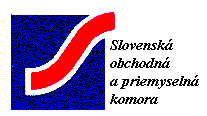 Tel : 033 5512 588, Fax : 033 5512 603Email : peter.kovar@sopk.skTrnavská regionálna komora SOPK Vás pozýva na obchodnú misiu do Nižného Novgorodu – Ruská federáciaTermín konania : 22. mája – 25. mája 2018Partneri : Obchodná a priemyselná komora Nižnij Novgorod, Obchodná misia je zameraná na nadviazanie obchodnej spolupráce prostredníctvom dvojstranných rokovaní firiem. Obchodné rokovania firiem budú pripravené na základe Vašich požiadaviek, podľa ktorých budú vybraní vhodní obchodní partneri. Ruská strana  prejavila záujem prijať delegáciu podnikateľov Trnavského kraja a ďalších regiónov Slovenska zastupujúcich predovšetkým priemysel (strojárenský, chemický, farmaceutický, elektrotechnický, kovoobrábanie, automobilový, energetický a iné). Ruská strana zohľadní prípadné ďalšie vaše individuálne požadavky. Na nižšie uvedenej webovej stránke nájdete  prezentáciu mesta Nižnij Novgorod a jeho hospodársky potenciál.http://нижнийновгород.рф/gorod/prezentatsiya-goroda/Predbežný program obchodnej misiedeň 22. mája (utorok)  – transfer letecky Viedeň-Moskva-Nižnij Novgorod (doprava do Viedne individuálna), prílet, transfer do hotela, ubytovanie deň 23. mája (streda) – stretnutie na obchodnej komore, predstavenie slovenskej delegácie, prezentácie komôr, regiónov, dvojstranné obchodné rokovania firiem deň 24. mája (štvrtok) – návšteva technologického parku, alebo priemyselného klastra, prípadne podniku z odborudeň 25. mája (piatok) odlet do Viedne  Predpokladané náklady pri 6 platiacich účastníkoch:Spiatočná letenka, ubytovanie s raňajkami, transfer letisko-hotel-letisko, miestna doprava, víza, organizačné náklady spojené so zabezpečením dvojstranných rokovaní platené ruskej strane. Pre člena SOPK  930 eur plus DPHPre nečlena  990 eur plus DPHV prípade záujmu nám prosím zašlite záväznú prihlášku a vyplnený kooperačný formulár (ruský alebo anglický jazyk) čo najskôr, najneskôr do 20. 4. 2018 na adresu Trnavská regionálna komora SOPK  Peter Kovář, Trhová č. 2, 917 00 Trnava, tel : 033 5512 744,  fax : 033 5512 603, e-mail peter.kovar@sopk.sk K vybaveniu víz treba dodať : meno a priezvisko účastníka, dátum narodenia, číslo pasu, občianstvo, platný cestovný pas platný minimálne 6 mesiacov po skončení platnosti víz, dve čisté strany v pase vedľa seba, aktuálna farebná fotografia na svetlom pozadí o rozmeroch 3x4 alebo 3,5x4,5 cm, cestovné poistenie na celú dobu platnosti víz – nutná zmluva nie len kartička, vyplnený a každým účastníkom podpísaný dotazník, ku ktorému budú inštrukcie účastníkom zaslané. Dotazník je na stránke www.slovakia-vhs.com Víza za všetkých účastníkov vybaví pracovník TTRK SOPK na základe vašeho splnomocnenia, ktoré nemusí byť notársky overenéZáväzná prihláška na obchodnú misiu do Nižnij Novgorod – Ruská federácia   22. mája – 25. mája 2018 Firma :Adresa :Mená účastníkov :Tel :						Fax : E-mail :					Web :Dátum :Pečiatka						PodpisDate											SignatureCompany ProfileName of company :Form of ownership :Address :Post Code :                    Town :Phone :                        Fax :Web side :                     e-mail :Contact Person :Participant :Company´s ActivityManufacturer of :Trading Company for :Other /Specify/ :Proposal / OfferImport of /specify/ :Export of /specify/ :Manufactoring co-operation for :Other /specify/ :